MC10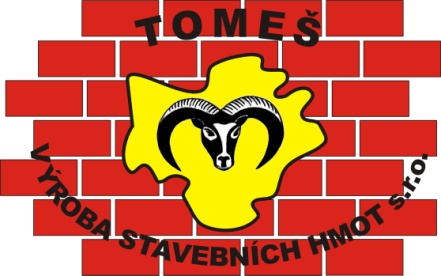 MC10 je rychle tvrdnoucí cementová malta s cementovým pojivem doplněným dispersním a urychlovacími složkami pro velmi rychlý náběh tvrdnutíPoužití:Cementová malta MC10 se používá na přípravu vyrovnávací maltové vrstvy, na základové desce, před zděním z broušených cihel.Příprava směsi:Do čisté míchací nádoby nebo stavební míchačky dát čistou vodu z vodovodního řadu a přimíchat suchou maltovou směs.Nanášení:Na očištěné základové desce nastavit zakládací vodící lišty na požadovanou výšku horizontální maltové vrstvy. Maltu po namíchání okamžitě nanést na podklad a stáhnout. Rychle vytvrzující působení malty umožňuje kladení broušených cihelných bloků cca po 30 minutách.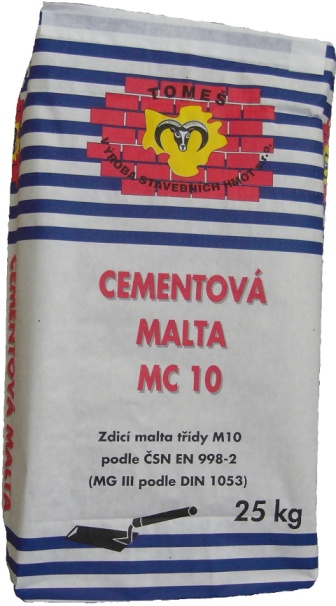 Podklad i vzduch musí mít teplotu nad +5°CTechnické dataTřída pevnosti :		M 10 dle ČSN EN 998-2Pevnost v tlaku		>10 N/mm2Potřeba vody			6 litrů/ 25kgMinimální tloušťka		10 mmMaximální tloušťka 		25 mmSkladování:Skladovat v dobře uzavřených obalech je možno výrobek skladovat v suchých prostorech minimálně po dobu 9 měsíců od data výroby. Datum výroby viz tisk na obaluPlatnost do vydání nového technického listu